ŽABIČKYTýden od 6. 4. do 9. 4. 2021Téma: „Pozor, semafor!“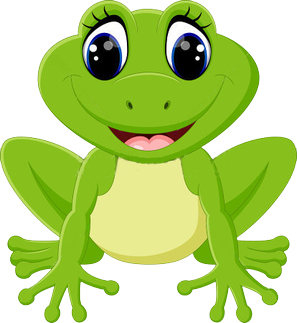 Milí rodiče a děti,tento týden si můžete s dětmi popovídat o bezpečnosti na silnici, na ulici, a určit několik základních dopravních značek. Dítě se v dopravě nejčastěji objevuje jako chodec, cyklista a spolujezdec.Dítě v roli chodceJe důležité dítě upozornit na možná nebezpečí na chodníku – hra v blízkosti pozemních komunikací, nezajištění viditelnosti, neopatrnost a nekázeň. Při chůzi na chodníku by dítě mělo jít vždy na vzdálenější straně od silnice, vozovku přecházet na bezpečném místě, vždy se rozhlédnout. V neposlední řadě je třeba připomenout, že na hraní je určeno hřiště, nikoliv vozovka.Dítě v roli cyklistyJízdní kolo je nejen dopravním prostředkem, ale je využíváno také ke sportování ve volném čase. Možná nebezpečí mohou vzniknout při nepoužití ochranné přilby, při nezajištění viditelnosti (důležité používat pestré barvy a reflexní prvky), při jízdě na technicky nezpůsobilém a špatně vybaveném kole, při neopatrnosti a nekázni. Základem jakéhokoliv pohybu dítěte na jízdním kole je správně vybavené jízdní kolo včetně ochranné přilby a správné chování v provozu.Dítě v roli spolujezdceNebezpečí na děti číhá především při nepoužití zádržných systémů a při nepřipoutání bezpečnostními pásy. K úrazu může dojít i při prudkém brzdění. V autě musí být děti vždy připoutané ve schváleném dětském zádržném systému. Pás nesmí být veden pod pažemi nebo přes břicho. Nastupujeme a vystupujeme vždy na straně chodníku nebo krajnice. Při cestování v jiných dopravních prostředcích je nutné dodržovat předepsaná pravidla a uvědomovat si důležitost bezpečného chování pro děti samé i pro okolí.   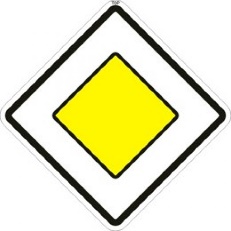 Ty, kteří si budou vyzvedávat pracovní listy v MŠ, upozorňujeme, že pracovní listy jsou černobílé.Poznej značkuZkus vyjmenovat alespoň pět značek.„Na ulici“Použijeme pracovní list „Na ulici“.„Pomocníci na cestě“Rozsviť světla tak, že je vybarvíš správnými barvami. Chlapce a auto spoj se správným semaforem. Který semafor je pro chodce a který je pro řidiče?Použijeme pracovní list „Pomocníci na cestě“.Nácvik básníPoužijeme pracovní listy „Semafor“ a „Zebra“ a naučíme se tyto dvě básničky. Doprava a přírodaPopros rodiče, aby si s tebou na dané téma popovídali (viz pracovní list).Dopravní prostředkyVyjmenuj a urči, kde se vyskytují.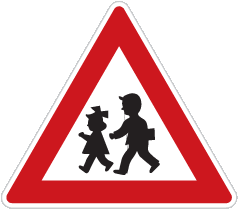 GrafomotorikaObkresli tvar rotující vrtule.Jak se kreslí autoJednoduchým způsobem, pomocí básně, zvládne auto nakreslit každý.Předmatematické představyPodle množství dopravních prostředků vybarvi množství kuliček. „Na cestě“ – dopravní hádankyOmalovánkyNakonec si za odměnu můžeš vybarvit omalovánku, která se ti líbí. (Nebo všechny 😊.)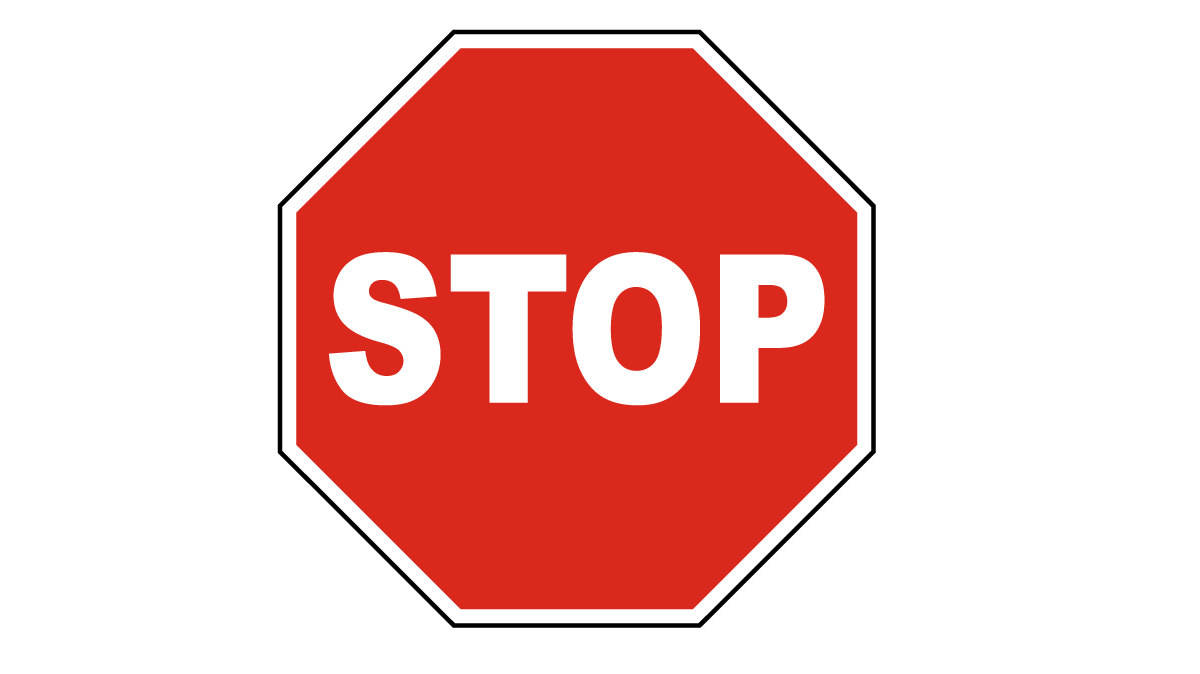 